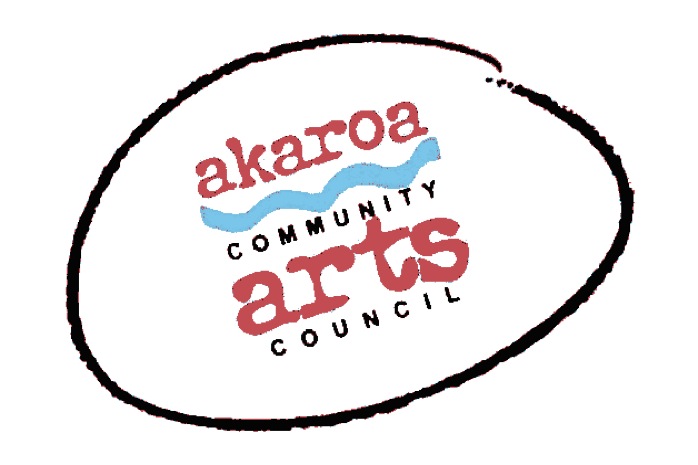 Akaroa Community Arts Council                                  Woodblock Printmaking with Saskia van Voorn 2024Participant Registration FormGeneral Information.Classes:	23,24,25,26 May 2024Start time:  	10am to 4pm each day, 1-hour lunch breakVenue:		Trinity Church Hall, 39 Rue Lavaud, AkaroaCourse Cost:	$320 for 4 sessionsTermsFull Payment is required in advance to secure your place NB: ACAC course fees are normally payable at the time of registration. We recognise that may not be possible for families in the current economic climate in NZ. Please contact us if you’d like to attend and pay the fee in instalments. The full fee must be paid by the class start date.                                                                                         Internet banking is preferred to: Akaroa Community Arts CouncilAccount:  BNZ 020832 0043919 02                                                               Code/Reference: Woodblocks + your name.Places are limited and allocated on receipt of payment basis.If you are unable to attend the full course after payment, we are sadly unable to refund your fees but will accept another artist arranged by yourself. Provided by ACACall paper, transparencies etc to complete your print3 x woodblocks per studentPrinting inks to complete a three colour print1 x Easel & chair1 x A 1 Drawing board and clipsTea, coffee, hot chocolate, biscuits.*For artists who don’t have their own woodcutting tools, specifically 1 x ‘v’ and 1 x ‘u’ shaped wood gouges we can supply one of each at an extra cost of $40. Please note this is NOT included in your course fee.Things to provide yourselfCotton rags to wipe blocks etc.Your own woodcutting tools if you have them1 x old tablespoonYour design (to be worked out with Saskia prior to the start date).I understand and accept the above terms and conditions.Your Name:                                                                                                      Phone: Email:Please register me for Woodblock Printmaking with Saskia van Voorn 2024 – full course $320 Yes / No  please supply me with 2 x wood gouges, 1 x V & 1 x U shape at $40Your signature:                                                                                               Date:Please sign the form, electronic signature is fine, or scan it and email back to ACAC at art@akaroaarts.co.nzThank you, we appreciate your support!!